Central England Area Quaker Meeting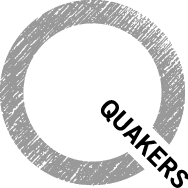 Name of Meeting, Committee or Branch:Probation Period Review FormThe first six months of employment (may be shorter for a fixed term post) will be regarded as a probationary period. During and at the end of the probationary period either party may terminate the employment by giving one week’s notice.At the end of six months probationary period, your line manager will review your work and a report will be presented to the relevant management committee (or to Central England Area Quaker Meeting Trustees (if there is no management committee) for confirmation and approval. The probationary review may result in one of the following recommendationsa) Successful completionb) Extension for a further period. The maximum possible will be13weeks.c) Termination of employmentTo be completed by Line Manager in discussion with the employee:  (please tick)           Improvement requiredImprovement requiredSatisfactoryGoodExcellentExcellentExcellentQuality and accuracy of workEfficiencyAttendanceTime KeepingWork relationships (team work and interpersonal communication skills)Competency in the roleHave the objectives identified for the probationary period been met?YES / NOYES / NOIf NO, please provide detailsIf NO, please provide detailsIf NO, please provide detailsIf NO, please provide detailsIf NO, please provide detailsHave the objectives identified for the probationary period been met?YES / NOYES / NOHave the training / development needs identified for the probationary period been addressed?YES / NOYES / NOSummarise the employee’s performance and progress over the periodSummarise the employee’s performance and progress over the periodSummarise the employee’s performance and progress over the periodSummarise the employee’s performance and progress over the periodSummarise the employee’s performance and progress over the periodSummarise the employee’s performance and progress over the periodSummarise the employee’s performance and progress over the periodSummarise the employee’s performance and progress over the periodIs the employee’s appointment to be confirmed?Is the employee’s appointment to be confirmed?Is the employee’s appointment to be confirmed?Is the employee’s appointment to be confirmed?Is the employee’s appointment to be confirmed?YES / NOYES / NOYES / NOIf NO, please provide reasons below and summarise what action has been taken to address any difficulties which have arisen during the probationary period.If NO, please provide reasons below and summarise what action has been taken to address any difficulties which have arisen during the probationary period.If NO, please provide reasons below and summarise what action has been taken to address any difficulties which have arisen during the probationary period.If NO, please provide reasons below and summarise what action has been taken to address any difficulties which have arisen during the probationary period.If NO, please provide reasons below and summarise what action has been taken to address any difficulties which have arisen during the probationary period.If NO, please provide reasons below and summarise what action has been taken to address any difficulties which have arisen during the probationary period.If NO, please provide reasons below and summarise what action has been taken to address any difficulties which have arisen during the probationary period.If NO, please provide reasons below and summarise what action has been taken to address any difficulties which have arisen during the probationary period.The employee may provide any comments about their experience of the probationary process here.The employee may provide any comments about their experience of the probationary process here.The employee may provide any comments about their experience of the probationary process here.The employee may provide any comments about their experience of the probationary process here.The employee may provide any comments about their experience of the probationary process here.The employee may provide any comments about their experience of the probationary process here.The employee may provide any comments about their experience of the probationary process here.The employee may provide any comments about their experience of the probationary process here.Should the employee’s probationary period be extended?Should the employee’s probationary period be extended?Should the employee’s probationary period be extended?Should the employee’s probationary period be extended?Should the employee’s probationary period be extended?YES / NOYES / NOYES / NOIf YES, please provide reasons and, where appropriate, specify any areas of improvement required and how these will be monitored.If YES, please provide reasons and, where appropriate, specify any areas of improvement required and how these will be monitored.If YES, please provide reasons and, where appropriate, specify any areas of improvement required and how these will be monitored.If YES, please provide reasons and, where appropriate, specify any areas of improvement required and how these will be monitored.If YES, please provide reasons and, where appropriate, specify any areas of improvement required and how these will be monitored.If YES, please provide reasons and, where appropriate, specify any areas of improvement required and how these will be monitored.If YES, please provide reasons and, where appropriate, specify any areas of improvement required and how these will be monitored.If YES, please provide reasons and, where appropriate, specify any areas of improvement required and how these will be monitored.Length of the extension (max 3 months):Length of the extension (max 3 months):New Probation Period completion date:New Probation Period completion date:Employee’s signature:Employee’s signature:Manager’s signature:Manager’s signature:Date:Date:The employee has received a letter confirming his satisfactory completion of probation periodThe employee has received a letter confirming his satisfactory completion of probation periodThe employee has received a letter confirming his satisfactory completion of probation periodThe employee has received a letter confirming his satisfactory completion of probation periodThe employee has received a letter confirming his satisfactory completion of probation periodThe employee has received a letter confirming his satisfactory completion of probation periodYESNO